DEMANDE DE BOURSE SCOLAIRE COMMUNALE 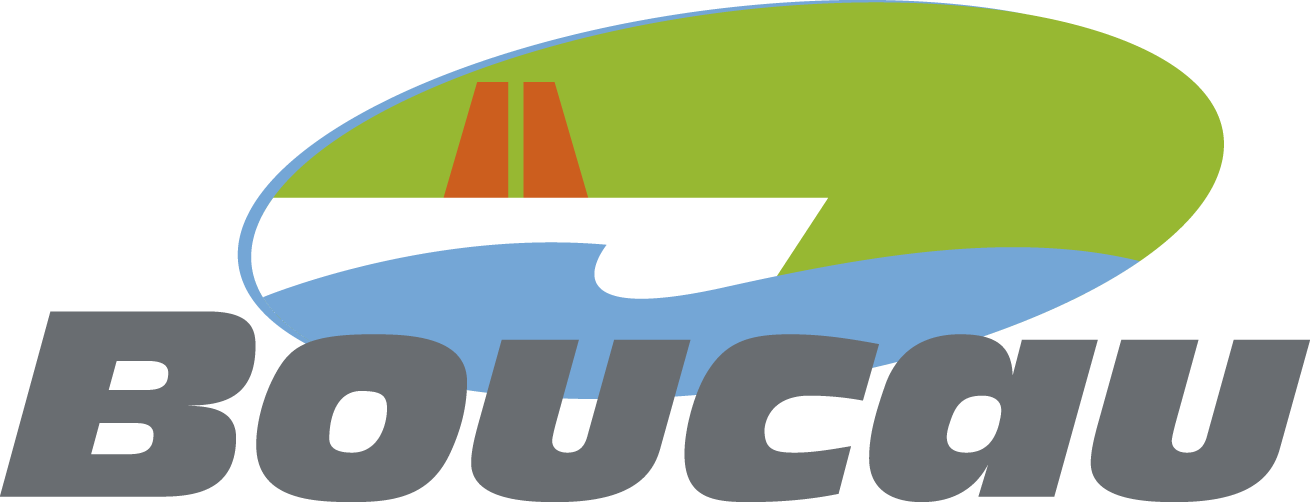 ETUDES SUPERIEURESANNEE SCOLAIRE 2023 - 2024Courrier d’attribution et versement de la bourse courant avril 2024NOM DE L’ETUDIANT(E)   			:PRENOM					:DATE ET LIEU DE NAISSANCE			:ADRESSE SUR BOUCAU			:N° TELEPHONE					:COURRIEL					:				NOM DE L’ETABLISSEMENT FREQUENTE	:ADRESSE DE L’ETABLISSEMENT 		:ETUDES SUPERIEURES SUIVIES			:EN QUELLE ANNEE ETES-VOUS INSCRIT (E)	:NOM ET PRENOM DU PERE			:NOM ET PRENOM DE LA MERE			:NOMBRE D’ENFANTS A CHARGE		:RESSOURCES DE LA FAMILLECalcul du Quotient familial : Revenu Imposable (à relever sur avis d’imposition) / Nombre de partsQuotient familial			Montant de la bourse allouée< 6 707 €					 120 €De 6 708  à 8 564 €				 100 €De 8 565  à 10 463 €				   85 €> 10 464€					   70 € QUOTIENT FAMILIAL > à    10 464 €	:			OUI		NON	Fait à BOUCAU le,							SIGNATURE,DOSSIER A DEPOSER AU SERVICE FINANCIER – MAIRIE DE BOUCAU1, Rue Lucie Aubrac - 64340 BOUCAU DU 1ER SEPTEMBRE 2023 AU 31 DECEMBRE 2023PIECES A JOINDRE :- Certificat d’inscription ou de scolarité- Avis d’imposition 2023 (sur les revenus de l’année 2022)***Si votre quotient familial est > à    10 464€ il n’est pas nécessaire de fournir l’avis d’imposition- Relevé d’Identité Bancaire, Postal ou Caisse d’Epargne au nom de l’étudiant« Les informations recueillies sur ce formulaire sont enregistrées dans un fichier informatisé par le service des Finances de la Ville de BOUCAU dans le cadre d’une demande de bourse. 
La base légale du traitement est le consentement.
Les données collectées seront communiquées au seul destinataire suivant : Service de Gestion Comptable Côte Basque 17, rue Chauvin-Dragon 64501 SAINT JEAN DE LUZ CEDEX.
Les données sont conservées deux ans. Vous pouvez accéder aux données vous concernant, les rectifier, demander leur effacement, exercer votre droit à la limitation du traitement de vos données ou retirer à tout moment votre consentement.
Pour exercer ces droits ou pour toute question sur le traitement de vos données dans ce dispositif, vous pouvez contacter notre délégué à la protection des données : dpd@lafibre64.fr 
Si vous estimez, après nous avoir contactés, que vos droits « Informatique et Libertés » ne sont pas respectés, vous pouvez adresser une réclamation à la CNIL. »